UPPER BODY EXERCISES FOR SPLIT ROUTINEWELLNESS 10 (Ms. Lynch)Flat Bench PressPrime movers/Muscles worked: Pectoralis major, anterior deltoids, deltoid * This exercise can be performed using dumbbells and/or with free weights. (always have a spotter for this exercise)Beginning Position: Lie face up on a bench with feet flat on the floor.Eyes should be below the edge of the bar.Upward Movement Phase:  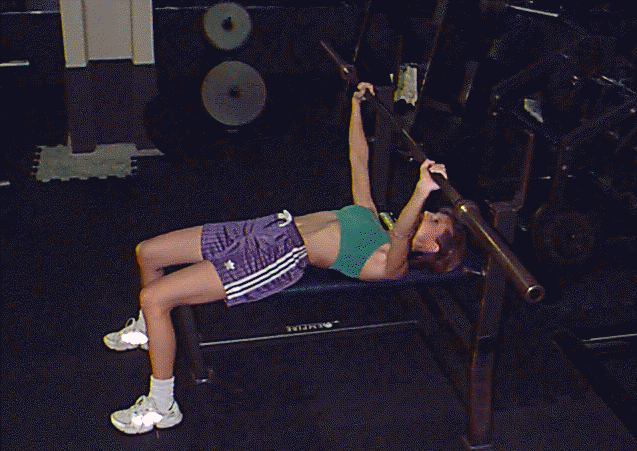 Grasp the bar with a closed, pronated grip, and remove the bar off the shelf.Downward Movement Phase:  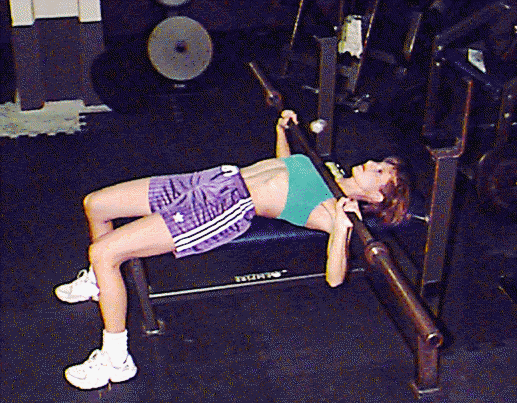 Lower bar/free weights slowly and with control to the chest keeping the wrists straight.Push UpPrime movers/Muscles worked: Pectoralis major, anterior deltoids, deltoid Beginning Phase:  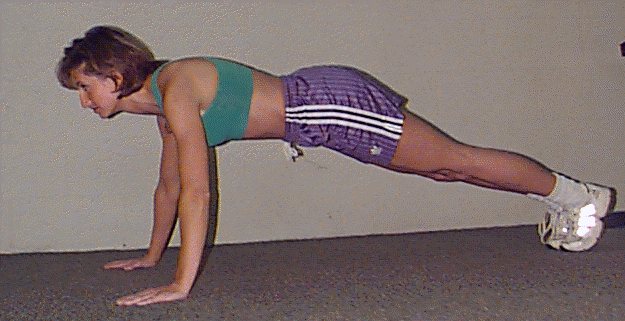 Start face-down on the floor with arms extended and shoulder width apart, back flat and feet together.Movement Phase:  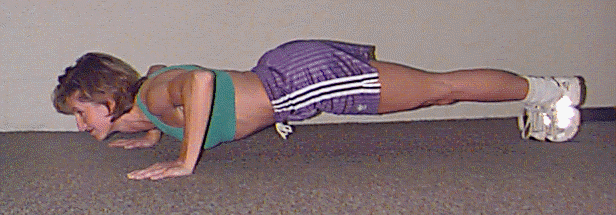 Lower body towards the floor until chest just touches floor, while keeping back parallel to the floor.Ending Phase: Push your body back to starting position slowly and with control until your elbows are fully extended.Lat PulldownPrime movers/Muscles worked: Latissimus dorsi Beginning Phase:  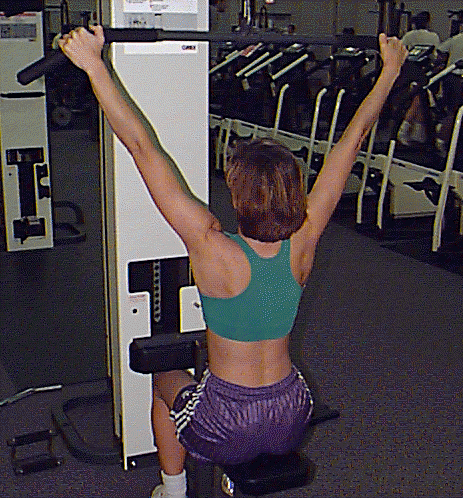 Grasp the bar with a closed, pronated grip that is wider than shoulder width apart.Downward Phase:  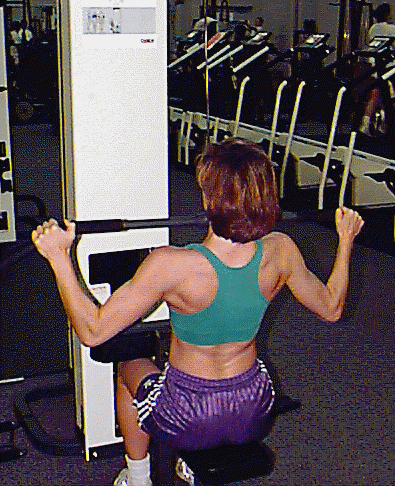 With torso erect, head slightly down and arms fully extended slowly pull the bar down slightly touching the base of the neck.Upward Phase: Control the bar during the upward phase allowing the arms to fully extend.Bicep CurlPrime Movers/Muscles worked: Biceps and elbow flexors * These exercises can be done with a bar, free weights, or as an alternative, water bottles. Beginning Phase:  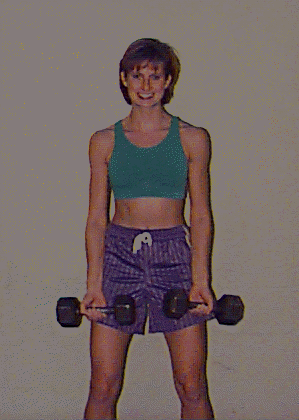 Grasp the bar with a closed, supinated grip that is slightly wider than shoulder width apart. Stand erect with feet shoulder width apart and knees slightly bent.Movement Phase:  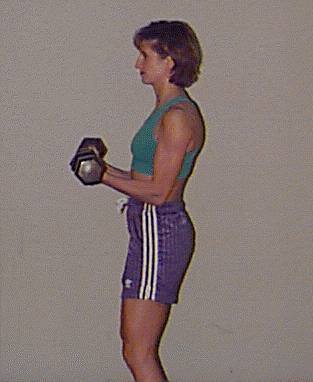 Raise the bar in an arc by bending arms at the elbow moving upward to the front of the shoulders(Do not swing the bar).Lower the bar in a slowly with control until the arms are fully extended.Hammer CurlsPrime movers/Muscles worked: * This exercise can be performed with free weights or as an alternative water bottles can be used. Beginning Phase:  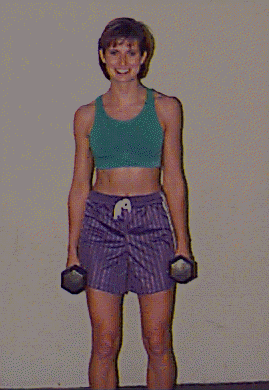 Grasp the dumbbells with a closed, neutral grip with the palm of the hand facing the outer thighs. Stand erect with feet shoulder width apart and knees slightly bent.Arms should be fully extended with dumbbells hanging at the sides.Upward Phase:  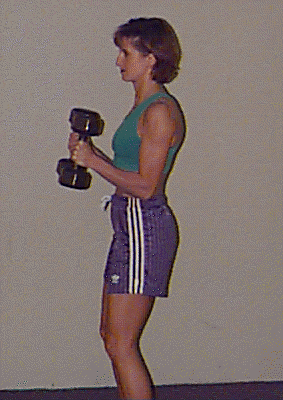 Raise one dumbbell at a time by slowly bending at the elbow, bring the dumbbell to the front of the shoulder.Alternate arms.Downward Phase: Lower the dumbbell in a slow, controlled movement until the arm is fully extended.Tricep PulldownPrime Movers/Muscles worked: Triceps Beginning Phase:  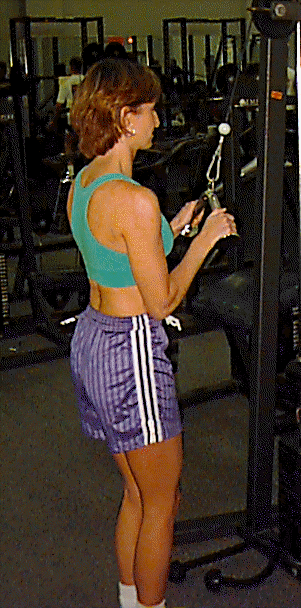 Grasp the bar with a closed, pronated grip that is about 10-15 cm apart.Feet should be shoulder width apart with knees slightly bent and torso erect.Movement Phase:  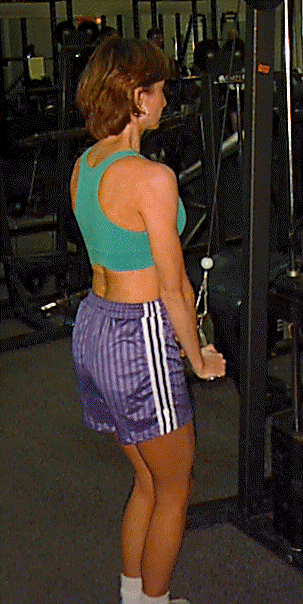 Arms should be bent at the elbows, pull the bar down slowly toward the lower trunk of the body without forcefully extending the elbows.Allow the bar to raise slowly under control until you are at start position.Tricep Extension* This exercise can be done with free weights or water bottles. * This exercise can be done standing or using a bench for support. Beginning Phase:  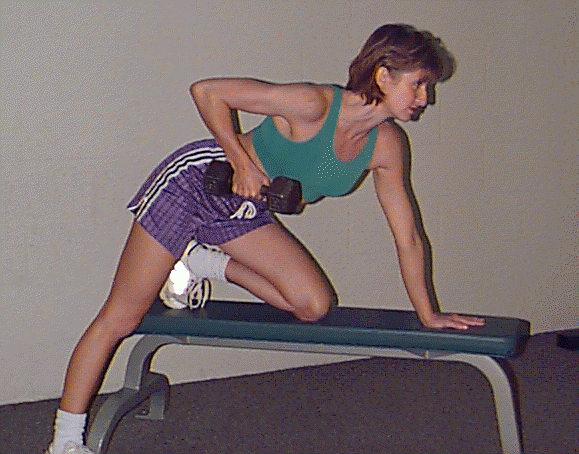 Place one hand on opposing leg or a bench for support with the other leg on the floor for stability.Movement Phase:  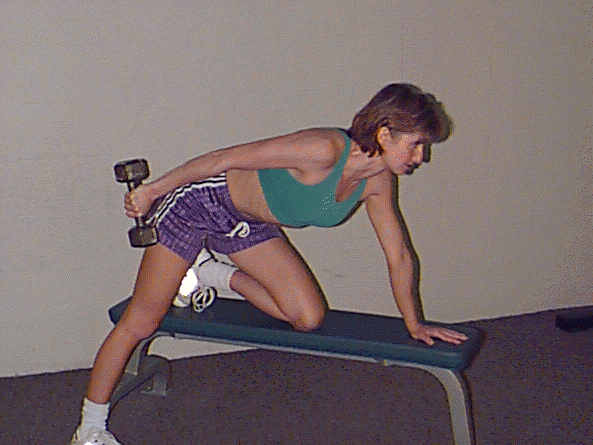 Raise the weight up to the front of the body at hip height by bending the arm at the elbow.Straighten elbow so that the weight is at the back of the body.Flat Dumbbell FlyPrime Movers/Muscles worked: Pectoralis major Beginning Position:  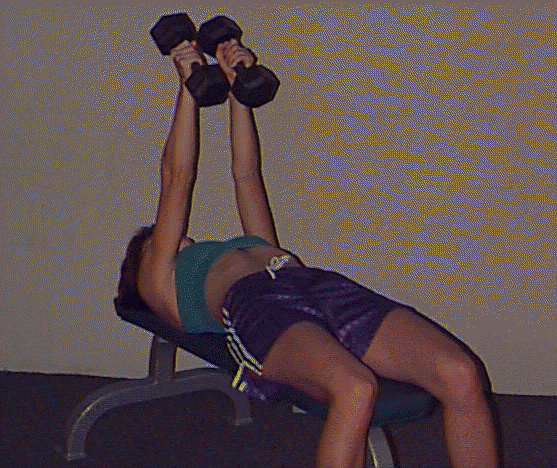 Lie face up flat on a benchGrasp dumbbellsPress dumbbells straight up over your chest keeping your palms facing each otherPoint elbows out and keep them slightly flexedDownward Movement Phase:  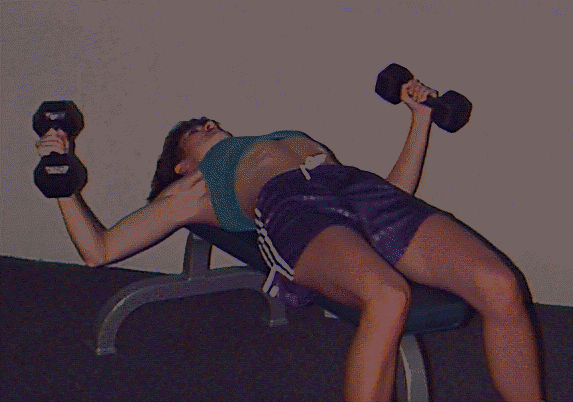 Allow arms to move out in a wide arcKeep palms up and elbows pointed outKeep dumbbells in line with chestLower dumbbell under control until they are level with your bodyUpward Movement: Pull dumbbells up in a wide arc to your starting position above the chestKeep the elbows slightly flexed during the entire movementLateral Dumbbell RaisePrime Movers/Muscles worked: Medial Deltoids, Trapezius Beginning Position:  ( can be standing or seated ) Grasp dumbbells with palms at sides and facing inBend elbows slightlyUpward Movement Phase:  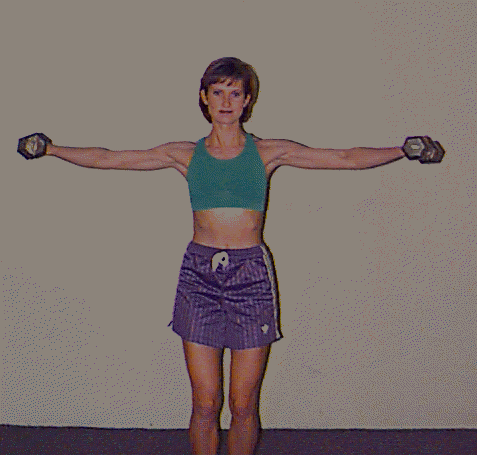 Keeping your elbows bent at the same angle, slowly begin to raise the dumbbells to the sideStop the dumbbells as they reach shoulder level (palms should be facing the floor)Downward Movement Phase: Slowly lower the dumbbells to the start positionOne Arm Dumbbell RowPrime Movers/Muscles worked: Rhomboids, Latissimus Dorsi, Biceps, Brachialis Beginning Position:  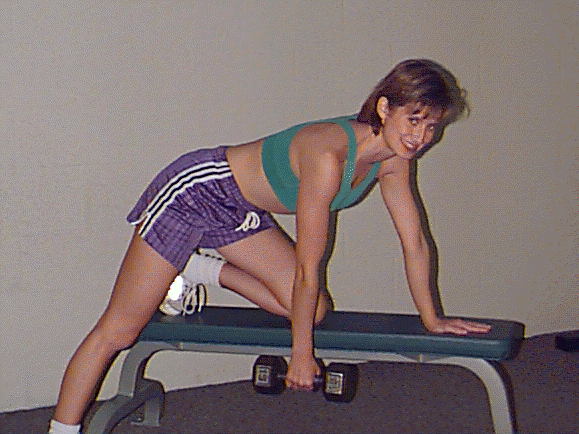 Stand at the side of a benchKneel on the bench with the leg that is next to itLean over and place inside hand on the bench directly below your shoulderPlace outside foot 1-2 feet from bench and flex kneePosition body parallel to floor and grasp a dumbbell with your free handHang dumbbell down with arm straightUpward Movement Phase:  Pull dumbbell up toward the chestKeep body parallel to floorTouch dumbbell to outer chestDownward Movement Phase: Lower dumbbell slowly and under control to a straight arm position.Maintain body positionOverhead PressPrime Movers/Muscles worked: Anterior Deltoid, Triceps, Trapezius Beginning Position:  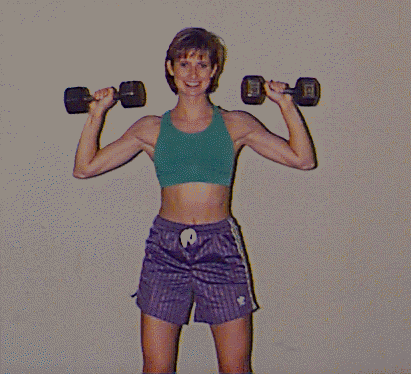 * best if started on a shoulder press rack Place bar on rests at a height at which when you slightly bend your knees the bar is level with the top of your shouldersBend knees step up to the bar and grasp bar a little wider than shoulder width with palms facing awayThe bar should rest on your collar bone ( clavicle )Keep your upper back straightKeep a slight curve in your lower backUnrack bar with legsUpward Movement Phase:  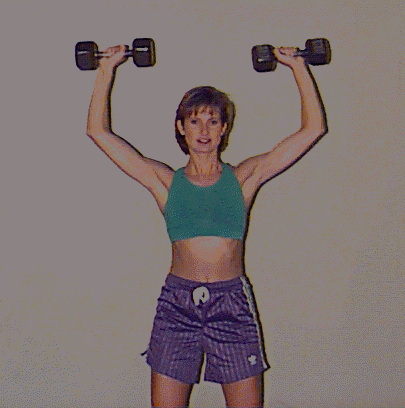 Push bar up to full arm extensionKeep elbows pointed out until arms are fully extendedMaintain body positionDownward Movement Phase: Lower bar slowly and under control to your shouldersAt the completion of the set, move bar to rack